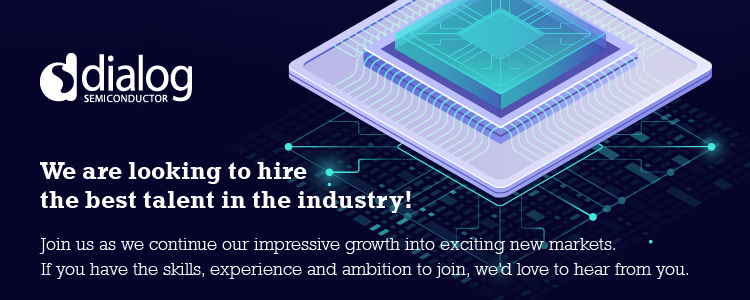 Dialog Semiconductor - компанія-виробник інтегральних мікросхем для компактної електроніки (мобільні телефони, ноутбуки, планшети, навушники, IoT пристрої тощо).   Наприкінці 2017 року Dialog Semiconductor прийшов в Україну після придбання Silego Technology Inc., один з технічних офісів якого був у Львові з 2010 року. Український офіс Dialog Semiconductor у Львові складається здебільшого з інженерних команд, які вирішують ключові задачі у розробці лінійок продуктів GreenFET та GreenPAK.І зараз  Dialog Semiconductor у активному пошуку студентів  на ось такі вакансії:Junior C++ Software EngineerGraduate Test Engineer3.  Graduate Product Engineer     4. Junior Application & Characterization EngineerБільше інформації та актуальних вакансій:https://www.dialog-semiconductor.com/company/careers/vacancies